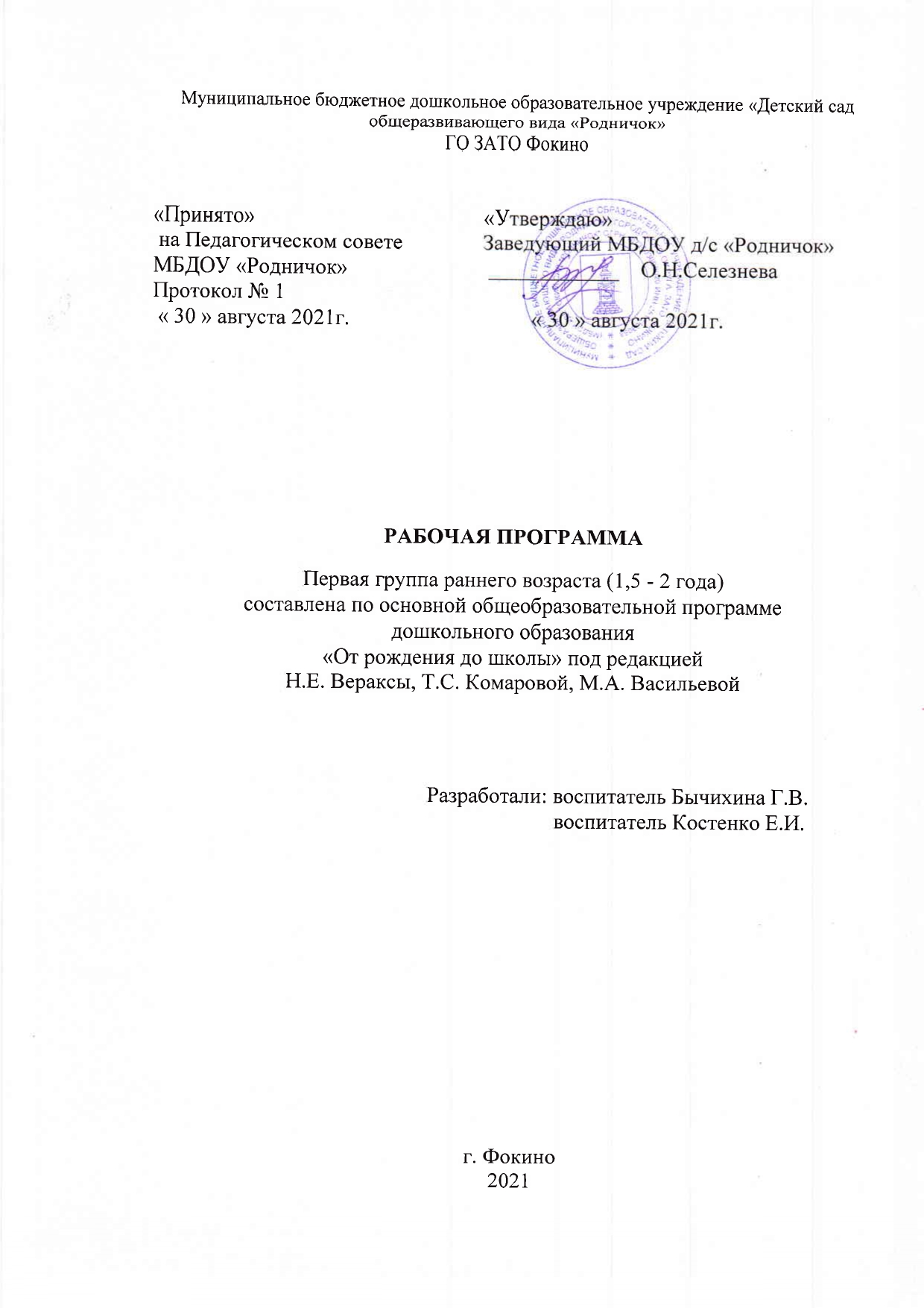 Муниципальное бюджетное дошкольное образовательное учреждение «Детский сад общеразвивающего вида «Родничок»ГО ЗАТО ФокиноПояснительная запискаРабочая  программа -  это нормативно-управленческий документ, структурная и функциональная единица образовательного пространства, обеспечивающая динамическое единство субъектов педагогического процесса, системы их отношений и условий деятельности.Разработка программы осуществлена в соответствии с:Законом  РФ от 29.12.2012 № 273-ФЗ –  «Об образовании в РФ»;Конвенцией о правах ребенка ООН;Федеральным государственным образовательным стандартом дошкольного образованияПриказом Министерства образования РФ от 30.08.2013г. № 1014 «Об утверждении Порядка организации и осуществления образовательной деятельности по основным общеобразовательным программам – образовательным программам дошкольного образования»Указом президента Российской Федерации № 761 от 01.06.2012 «О национальной стратегии действий в интересах детей на 2012-2017 г г.СанПин 2.4.3648-20 от 28.09.2020г. «Санитарно-эпидемиологические требования к организациям воспитания и обучения, отдыха и оздоровления детей и молодёжи».Санитарными правилами и нормами СанПиН 1.2.3685-21 «Гигиениче6ские нормативы и требования к обеспечению безопасности и (или) безвредности для человека факторов среды обитания». Программа опирается на научные принципы построения:принцип развивающего образования, целью которого является развитие ребенка;принцип научной обоснованности и практической применимостипринцип интеграции образовательных областей в соответствии с возрастными возможностями и особенностями воспитанников, спецификой и возможностями образовательных областей;комплексно-тематический принцип построения образовательного процесса;Принцип адаптивности (через адаптивность предметно-развивающей среды к потребностям ребенка, адаптивность к пространству ДОУ и окружающему социальному миру)системности и деятельного подхода (включение познавательного компонента в разнообразные виды и формы организации детской деятельности, сочетания наглядных и эмоционально-образовательных технологий обучения)решение программных образовательных задач в совместной деятельности взрослого и детей и самостоятельной деятельности детей не только в рамках непосредственно образовательной деятельности, но и при проведении режимных моментов в соответствии со спецификой дошкольного образованияпостроения образовательного процесса на адекватных возрасту формах работы с детьми. Основной формой работы с детьми дошкольного возраста и ведущим видом деятельности для них является игра, в группе раннего возраста - предметная деятельностьЦель программыРаскрытие и комплексное развитие интеллектуального, творческого и нравственного потенциала детей 1,5-2 лет путем интеграции художественно – эстетического и умственного воспитания.Задачи программыРазвитие устойчивого познавательного процесса;Развитие основных когнитивных процессов (ощущения, восприятия, памяти, внимания);Развитие различных форм мышления (наглядно-действенного, наглядно – образного, вербально – логического);Формирование представлений о единстве  многогранности окружающего мира, его противоречивости, закономерностях развития;Развитие творческо–речевой деятельности, формирование устойчивого интереса к художественному слову, эстетического восприятия литературы. Эти задачи реализуются на каждом занятии через фрагменты по развитию речи, ознакомлению с окружающим, сенсорики.Обогащение духовного мира различными средствами (музыка, пение, танцевальные движения, изобразительная деятельность, драматизация, кукольный и настольный театры);Формирование эстетического отношения к окружающему миру: природы, взрослым;Развитие крупной и мелкой моторики, жестикуляционной и мимической выразительности;Приучение детей к выполнению правил этикета, культуры поведения и общения;Формирование навыков эстетического оформления окружающего пространства.Эти задачи решаются в организованной образовательной деятельности  через все виды деятельности.ВОЗРАСТНЫЕ И ИНДИВИДУАЛЬНЫЕ ОСОБЕННОСТИ ДЕТЕЙ ГРУППЫ РАНЕГО ВОЗРАСТА (1,5 – 2 ЛЕТ)На втором году жизни развивается самостоятельность детей, формируется предметно-игровая деятельность, появляются элементы сюжетной игры. Общение с взрослым носит ситуативно-деловой характер, затем характер делового сотрудничества. Совершенствуются восприятие, речь, наглядно-действенное мышление, чувственное познание действительности.Ежемесячная прибавка в весе составляет 200–250 г, а в росте — . Продолжается совершенствование строения и функций внутренних органов, костной, мышечной и центральной нервной системы. Повышается работоспособность нервных клеток. Длительность каждого периода активного бодрствования детей двух лет — 4–5,5 часа. Для детей второго года жизни характерна высокая двигательная активность.Постепенно совершенствуется ходьба. Дети учатся свободно передвигаться на прогулке: они взбираются на бугорки, ходят по траве, перешагивают через небольшие препятствия, например, палку, лежащую на земле. Исчезает шаркающая походка. В подвижных играх и на музыкальных занятиях дети выполняют боковые шаги, медленно кружатся на месте. В начале второго года дети много и охотно лазают: взбираются на горку, на диванчики, а позже (приставным шагом) и на шведскую стенку, а также перелезают через бревно, подлезают под скамейку, пролезают через обруч. После полутора лет у малышей кроме основных развиваются и подражательные движения (мишке, зайчику). В простых подвижных играх и плясках дети привыкают координировать свои движения и действия друг с другом (при участии не более 8–10 человек).В разных видах деятельности обогащается сенсорный опыт. В процессе знакомства с предметами ребенок слышит названия форм (кубик, кирпичик, шарик, «крыша» — призма), одновременно воспринимая их (гладит предмет, обводит пальцем по контуру, стучит, бросает и т. п.) и уточняя физические качества. При этом происходит и ознакомление с основными фигурами (квадрат, четырехугольник, круг, треугольник). С помощью взрослого ребенок упражняется в установлении сходства и различий между предметами, имеющими одинаковые названия (большой красный мяч — маленький синий мяч, большой белый мишка — маленький черный мишка и т. д.).При обучении и правильном подборе игрового материала дети осваивают действия с разнообразными игрушками: разборными (пирамиды, матрешки и др.), строительным материалом и сюжетными игрушками (куклы с атрибутами к ним, мишки). Эти действия ребенок воспроизводит по подражанию после показа взрослого.Постепенно из отдельных действий складываются «цепочки», и малыш учится доводить предметные действия до результата: заполняет колечками всю пирамиду, подбирая их по цвету и размеру, из строительного материала возводит по образцу, а затем по памяти забор, паровозик, башенку и другие несложные постройки.В действиях с сюжетными игрушками дети начинают переносить разученное действие с одной игрушкой (кукла) на другие (мишки, зайки); они активно ищут предмет, необходимый для завершения действия (одеяло, чтобы уложить куклу спать, мисочку, чтобы накормить мишку). Воспроизводя подряд 2–3 действия, они сначала не ориентируются на то, как это бывает в жизни: спящую куклу, например, вдруг начинают катать на машинке. К концу второго года жизни в игровых действиях детей уже отражается привычная им жизненная последовательность: погуляв с куклой, кормят ее и укладывают спать.На втором году жизни из отдельных действий складываются элементы деятельности, свойственной дошкольному детству: предметная с характерным для нее сенсорным уклоном, конструктивная и сюжетная игра. В предметной деятельности появляются соотносящие и орудийные действия. Успехи в развитии предметно-игровой деятельности сочетаются с ее неустойчивостью. Имея возможность приблизиться к любому предмету, попавшему в поле зрения, ребенок бросает то, что держит в руках, и устремляется к нему. Постепенно он с помощью взрослого учится доводить начатое до конца, добиваясь результата.Второй год жизни — период интенсивного формирования речи. Связи между предметом, действием и словами, их обозначающими, формируются в 6–10 раз быстрее, чем в конце первого года жизни. Дети усваивают названия предметов, действий, обозначения некоторых качеств и состояний. Благодаря этому можно организовать деятельность и поведение малышей, формировать и совершенствовать восприятие, в том числе составляющие основу сенсорного воспитания.В процессе разнообразной деятельности с взрослыми дети усваивают, что одно и то же действие может относиться к разным предметам: «надень шапку, надень колечки на пирамидку» и т. д. Важным приобретением речи и мышления является формирующаяся на втором году жизни способность обобщения. Слово в сознании ребенка начинает ассоциироваться не с одним предметом, а обозначать все предметы, относящиеся к этой группе, несмотря на различия по цвету, размеру и даже внешнему виду (кукла большая и маленькая, голышом и одетая, кукла-мальчик и кукла-девочка). Способность обобщения позволяет детям узнавать предметы, изображенные на картинке, в то время как в начале года на просьбу показать какой-либо предмет малыш ориентировался на случайные несущественные признаки. Так, словом кх он мог обозначать и кошку, и меховой воротник. Малыш привыкает к тому, что между предметами существуют разные связи, а взрослые и дети действуют в разных ситуациях по разному, поэтому ему понятны сюжетные инсценировки (показ игрушек, персонажей кукольного и настольного театра).Активный словарь на протяжении года увеличивается неравномерно. К полутора годам он равен примерно 20–30 словам. После 1 года 8–10 месяцев происходит скачок, развивается активно используемый словарь. В нем много глаголов и существительных, встречаются простые прилагательные и наречия (тут, там, туда и т. д.), а также предлоги.Упрощенные слова (ту-ту, ав-ав) заменяются обычными, пусть и несовершенными в фонетическом отношении. После полутора лет ребенокчаще всего воспроизводит контур слова (разное число слогов), наполняя его звуками-заместителями, более или менее близкими по звучанию слышимому образцу. Попытки улучшить произношение, повторяя слово за взрослым,в этом возрасте не приносят успеха. Это становится возможным лишь на третьем году жизни. Ребенок в большинстве случаев после полутора лет правильно произносит губно-губные звуки (п, б, м), передние небноязычные (т, д, н), задние небноязычные (г, х). Свистящие, шипящие и сонорные звуки, а также слитные фонемы в словах, произносимых ребенком, встречаются крайне редко. Ребенок старше полутора лет активно обращается к взрослым с вопросами. Но выражает их преимущественно интонационно: «Ия куся?» — то есть «Ира кушала?» Вопросительными словами дети пользуются реже, номогут спросить: «Где платок?», «Баба куда пошла?», «Это что?» Дети учатся выполнять словесные просьбы взрослого в пределах видимой, наглядной ситуации.На втором году жизни ребенок усваивает имена взрослых и детей, с которыми общается повседневно, а также некоторые родственные отношения (мама, папа, бабушка). Он понимает элементарные человеческие чувства, обозначаемые словами «радуется», «сердится», «испугался», «жалеет». В речи появляются оценочные суждения: «плохой», «хороший», «красивый».Совершенствуется самостоятельность детей в предметно-игровой деятельности и самообслуживании. Малыш постепенно овладевает умением самостоятельно есть любую пищу, умываться и мыть руки, приобретает навыки опрятности, аккуратности.Расширяется ориентировка в ближайшем окружении. Знание того, как называются части помещения группы (мебель, одежда, посуда), помогает ребенку выполнять несложные (состоящие из одного, а к концу года из 2–3 действий) поручения взрослых. Постепенно он привыкает соблюдать элементарные правила поведения, обозначаемые словами «можно», «нельзя», «нужно». Общение с взрослым носит деловой, объектно-направленный характер.На втором году закрепляется и углубляется деловое сотрудничество с взрослым, потребность общения с ним по самым разным поводам. При этом к двум годам дети постепенно переходят от языка жестов, мимики, выразительных звукосочетаний к выражению просьб, желаний, предложенийс помощью слов и коротких фраз. Так речь становится основным средством общения с взрослым, хотя в этом возрасте ребенок охотно говорит только с близкими, хорошо знакомыми ему людьми.На втором году жизни между детьми сохраняется и развивается тип эмоционального взаимообщения. Они самостоятельно играют друг с другом (по двое-трое) в разученные ранее при помощи взрослого игры («Прятки», «Догонялки»). Однако опыт взаимообщения у детей невелик, и основа его еще не сформирована. Имеет место непонимание со стороны предполагаемого партнера. Ребенок может расплакаться и даже ударить жалеющего его. Он активно протестует против вмешательства в свою игру. Игрушка в руках другого гораздо интереснее для малыша, чем та, что стоит рядом. Отобрав игрушку у соседа, но не зная, что делать дальше, малыш просто бросает ее. Воспитателю следует пресекать подобные факты, чтобы у детей не пропало желание общаться.Взаимообщение детей в течение дня возникает, как правило, в предметно-игровой деятельности и режимных процессах, а поскольку предметно-игровые действия и самообслуживание только формируются, самостоятельность, заинтересованность в их выполнении следует всячески оберегать. Детей приучают соблюдать «дисциплину расстояния», и они сначала осваивают умение играть и действовать рядом, не мешая друг другу, а затем играть вместе по 2–3 человека, вести себя в группе соответствующим образом: не лезть в тарелку соседа, подвинуться на диванчике, чтобы мог сесть еще один ребенок, не шуметь в спальне и т. д. При этом они пользуются простыми словами: «на» («возьми»), «дай», «пусти», «не хочу» и др. На фоне «охраны» деятельности каждого малыша нужно формировать совместные действия. Сначала по подсказке взрослого, а к двум годам самостоятельно дети способны помогать друг другу: принести предмет, необходимый соседу для продолжения игры (кубики, колечки для пирамидки, одеяло для куклы). Подражая маме или воспитателю, один малыш пытается «накормить, причесать» другого.Возможны несложные плясовые действия малышей парами на музыкальных занятиях. Одним из главных приобретений второго года жизни можно считать совершенствование основных движений, особенно ходьбы. Подвижность ребенка порой даже мешает ему сосредоточиться на спокойных занятиях.Наблюдается быстрое и разноплановое развитие предметно-игрового  поведения, благодаря чему к концу пребывания детей во второй группе раннего возраста у них формируются компоненты всех видов деятельности, характерных для периода дошкольного детства.Происходит быстрое развитие разных сторон речи и ее функций. Хотя темп развития понимания речи окружающих по-прежнему опережает умение говорить, в конце второго года активный словарь состоит уже из 200–300 слов. С помощью речи можно организовать поведение ребенка, а речь самого малыша становится основным средством общения с взрослым. С одной стороны, возрастает самостоятельность ребенка во всех сферах жизни, с другой — он осваивает правила поведения в группе (играть рядом, не мешая другим, помогать, если это понятно и несложно). Все это является основой для развития в будущем совместной игровой деятельности.ВОЗРАСТНЫЕ ОСОБЕННОСТИ ПСИХИЧЕСКОГО РАЗВИТИЯ ДЕТЕЙ РАННЕГО ВОЗРАСТАВ раннем возрасте ребенок при помощи взрослого усваивает основные способы использования предметов.Основными направлениями развития детей к концу второго года  жизни являются:- становление продуктивного целеполагания- развитие речевого общения- формирование неагрессивного взаимодействия между детьми.У  ребенка начинает активно развиваться предметная деятельность, совершенствуются восприятие, речь, начальные формы произвольного поведения, игры, наглядно – действенное мышление.  Общение ребенка и взрослого носит ситуативно – деловой характер.Продолжается развитие всех органов и физиологических систем, совершенствуются их функции. Ребенок становится более подвижным и самостоятельным. Расширяется круг общения за счет менее знакомых взрослых и сверстников. Общение, овладение предметными действиями, приводит ребенка к активному освоению языка, подготавливает его к игре.  Под влиянием предметной деятельности, общения и игры в раннем возрасте развиваются восприятие, память, мышление и другие познавательные процессы.В ходе совместной предметной деятельности со взрослым продолжает развиваться понимание речи. слово отделяется от ситуации и принимает самостоятельное значение. Интенсивно развивается активная речь детей. К третьему году жизни речь становиться средством общения ребенка со сверстниками.Развитие предметной деятельности подготавливает ребенка к игре. Он хочет все делать сам – в своей самостоятельной сюжетно – отобразительной игре воспроизводит с помощью предметов – заместителей отдельные простые события повседневной жизни; много и разнообразно играет.Вместе со взрослым ребенок участвует в несложных обучающих и подвижных играх, которые в свою очередь обогащают его самостоятельную сюжетно  - отобразительную игру.В конце раннего возраста возникают предпосылки развития ролевой игры. Ребенок уже многое знает и умеет, хочет быть не просто «повелителем» вещей», но и распорядителем отношений, т.е. взять на себя какую-либо  роль.В игре впервые появляется инициатива ребенка в постановке и решении игровой задачи, а это является признаком творческого начала в его деятельности.ОРГАНИЗАЦИЯ РЕЖИМА ПРЕБЫВАНИЯ ДЕТЕЙ В ОБРАЗОВАТЕЛЬНОМ УЧРЕЖДЕНИИВ детском саду разработан гибкий режим дня, учитывающий возрастные психофизиологические возможности детей, их интересы и потребности, обеспечивающий взаимосвязь планируемых занятий с повседневной жизнью детей в детском саду.  Кроме того, учитываются климатические условия (в течение года режим дня меняется дважды). В отличие от зимнего в летний оздоровительный период  увеличивается время пребывания детей на прогулке. Прогулка организуется 2 раза в день: в первую половину дня - до обеда и во вторую половину - после дневного сна или перед уходом детей домой.  Во время прогулки с детьми проводятся игры и физические упражнения. Подвижные игры проводят в конце прогулки перед возвращением детей в помещение ДОУ. Дневному сну отводится 3 часа. Самостоятельная деятельность детей (игры, подготовка к занятиям, личная гигиена и др.) занимает в режиме дня не менее 3-4 часов.Максимально допустимый объем недельной образовательной нагрузки, включая занятия по дополнительному образованию. Занятия, требующие повышенной познавательной активности и умственного напряжения детей, проводятся в первую половину дня и в дни наиболее высокой работоспособности детей (среда, четверг). Для профилактики утомления детей такие занятия сочетаются с физкультурными, музыкальными занятиями.РЕЖИМ ДНЯ ДЕТЕЙ В ПЕРВОЙ ГРУППЕ РАННЕГО ВОЗРАСТАВремя игр-занятий и их количество в день регламентируется «Основной образовательное программой» и СанПиН (не более 2 игр - занятий в день не более 10 минут).Примерный режим дня.Режим и режимные процессы- На период адаптации придерживаться в группе щадящего режима (уменьшение количества пищи, непривычной для детей, постепенное увеличение  детей участвующих в режимных процессах)- При проведении режимных процессов учитывать тип высшей нервной деятельности ребенка (брать сначала «медлительных», затем «быстрых»)- Следить за температурой воздуха  в помещении, соблюдать режим проветривания. В групповых помещениях поддерживать постоянную температуру воздуха (+21–22 °С). Во время сна поддерживать в спальне прохладную температуру (+15–16 °С). - Одним из эффективных закаливающих мероприятий является прогулка с детьми в любую погоду не менее 3 часов (в зимнее время — до температуры –15 °С). На прогулке ежедневно проводить подвижные игры, при организации самостоятельной деятельности детей следить за их двигательной активностью. В теплое время года на прогулке предусмотреть кратковременное (3–5 минут) пребывание детей под прямыми лучами солнца. После окончания прогулки в летнее время сочетать гигиеническиеи закаливающие процедуры при умывании, и мытье ног, при этом учитывать состояние здоровья каждого ребенка и степень его привыкания к воздействию воды.- Проводить после дневного сна бодрящую гимнастику, используя «тропу здоровья». Осуществлять закаливание детей во время одевания послесна и при переодевании в течение дня.- Формировать во время проведения режимных процессов культурно-гигиенические навыки. СОДЕРЖАТЕЛЬНЫЙСодержание образовательной работы по освоению образовательных областей.Задачи воспитания и обученияПродолжать укреплять здоровье детей, закалять их, развивать основные виды движений. Создавать условия, способствующие развитию двигательной активности. Предупреждать утомление детей.В режимных процессах формировать простейшие навыки самостоятельности, опрятности, аккуратности.Расширять ориентировку детей в ближайшем окружении, пополнять запас понимаемых слов и активный словарь, развивать потребность в речевом общении. Формировать умение понимать слова, обозначающие названия предметов, действия. Формировать умение понимать простые предложения, небольшие рассказы. Содействовать формированию умения выражать словами, а затем короткими предложениями свои потребности и желания, отвечать на вопросы взрослого.Использовать окружающую обстановку и общение с ребенком для развития его восприятия, мышления, внимания, памяти.Формировать умение действовать с игрушками, предметами ближайшего окружения в соответствии с их особенностями и назначением; подражать игровым действиям взрослого, отображать в игре по подражанию, образцу знакомые жизненные ситуации.Развивать познавательную и двигательную активность детей во всех видах игр.Формировать навыки культуры поведения: здороваться, прощаться, благодарить. Поощрять доброжелательное отношение ребенка к сверстникам, побуждать запоминать их имена. Побуждать к сочувствию и отзывчивости.Воспитывать бережное отношение к растениям и животным. Развивать эстетическое восприятие. Привлекать внимание детей к запахам, звукам, форме, цвету, размеру резко контрастных предметов.Формировать умение рассматривать картинки, иллюстрации.Развивать интерес к музыке, поддерживать радостное состояние при прослушивании произведения. Расширять музыкальные впечатления, обогащать слуховой опыт ребенка. Развивать понимание взаимосвязи музыки и движений. Побуждать к подражанию певческим интонациям взрослого, к простейшим ритмическим движениям под музыку.Поощрять самостоятельную деятельность детей. В предметно-игровой деятельности показывать детям правильные способы действий, поддерживать познавательную активность, заинтересованность, побуждать к самостоятельности и экспериментированию с разнообразными дидактическими материалами. Формировать игровые действия с разнообразными сюжетными игрушками, умение использовать предметы-заместители. Учить играть, не мешая сверстникам. Формировать умение играть вместе, сдерживать свои желания. Формировать способности попросить, подождать.Воспитание при проведении режимных процессовПоддерживать стремление детей к самостоятельности. Приучать к тому, что перед едой и по мере загрязнения им обязательно моют руки. Учить малышей есть ложкой.  Приучать есть разнообразную пищу, пользоваться салфеткой (с помощью взрослого), после еды благодарить взрослых (как умеют), задвигать стул.Содействовать активному участию детей в процессах, связанных с прогулкой и сном. Приучать детей раздеваться с небольшой помощью взрослого (снимать шапку, ботинки, штаны, шорты и колготки). К 1,5 годам под контролем взрослого выполнять отдельные действия: снимать и надевать перечисленные одежду и обувь в определенном порядке.Приучать детей к опрятности, аккуратности. К 2 годам учить с помощью взрослого пользоваться носовым платком, приводить в порядок одежду, прическу, аккуратно и в определенной последовательности складывать одежду, ставить на место обувь. Учить бережно, относиться к вещам. Обращать внимание детей на порядок в группе.Способствовать выработке навыка, регулировать собственные физиологические отправления (к 2 годам).Воспитывать элементарные навыки культуры поведения. Закреплять навыки поведения, соответствующие нормам и правилам: садиться за стол с чистыми руками, правильно вести себя за столом; спокойно разговаривать в группе, не шуметь в спальне; слушать взрослого, выполнять его указания, откликаться на его просьбы. Формировать желание оказывать посильную помощь воспитателю в группе и на участке; в домашних условиях — членам семьи, соседям.Продолжать учить детей понимать слова «хорошо», «плохо», «нельзя», «можно», «нужно» и действовать в соответствии с их значением; приучать здороваться, прощаться, благодарить. Формировать умение обращать внимание на играющего рядом товарища, понимать его состояние, сочувствовать плачущему. Приучать не мешать сверстнику, не отнимать игрушки, делиться ими, уметь подождать.Формировать умение бережно относиться ко всему живому: не рвать цветы и листья, не ходить по газонам, не обижать животных, ласково обращаться с ними, защищать их. Положительное отношение к окружающему должно носить действенный характер: нужно учить детей поливать растения, кормить животных и птиц.Расширять ориентировку в окружающей среде. Формировать умение свободно ориентироваться в группе. Знакомить с назначением помещений группы, с местами хранения личных вещей, местом ребенка за столом. Знакомить с дорогой от дома до детской площадки.Развивать понимание речи.Закреплять у детей  умение понимать слова, обозначающие предметы обихода, их назначение, цвет, размер, местоположение (высоко, низко). Помогать детям запоминать цепочку разворачивающихся по подсказке взрослого действий (взять мыло, вымыть руки с мылом и вытереть их и др.).Развивать активную речь.Побуждать детей к замене облегченных слов полными; напоминать названия предметов одежды, обуви, мебели, отдельных действий с ними. Содействовать формированию умения выражать просьбы, желания, впечатления короткими предложениями, состоящими из трех и более слов (к 2 годам).Воспитание в играх и занятиях- Во время адаптации заниматься с детьми индивидуально, вести за детьми наблюдения.- После адаптационного периода заниматься с детьми в малых группах (2-3 ребенка), постепенно увеличивая количество детей до подгруппы.- В течении недели проводить 10 занятий, по 2 занятия в день по подгруппам, продолжительностью 8-10 минут.- Приучать детей на занятиях слушать, следить за тем, что делает и показывает воспитатель, подражать его словам и действиям, выполнять его задания.- Воспитывать у детей положительное отношение к занятиям.- В работе с детьми использовать все методы и приемы обучения, отдавать предпочтения наглядному методу с поэтапным словесным объяснением.- Уделять особое значение развитию речи детей, формировать и расширять активный и пассивный словарь детей. В число занятий по развитию речи включать чтение потешек, стихотворений и рассказов. При этом решать задачу положительного эмоционального настроя детей, развития у них слухового внимания.- В играх-занятиях с дидактическими и строительными материалами, предметами-орудиями на 1 этапе ставить задачи моторного характера, в дальнейшем, на 2 этапе, включать задачи сенсорного и конструктивного характера.- Для сенсорного развития детей предоставить детям в игровых уголках игрушки разных качеств, необходимого количества: большие и маленькие, твердые и мягкие, пушистые и гладкие и т.д.Перечень основных игр–занятийОрганизованная образовательная деятельность(игра - занятие по подгруппам)РАСШИРЕНИЕ ОРИЕНТИРОВКИ В ОКРУЖАЮЩЕМ И РАЗВИТИЕРЕЧИПонимание речи. Расширять запас понимаемых слов, обозначающих части тела ребенка и его лица. Называть детям цвет предметов (красный, синий, желтый, зеленый), размер (большой, маленький), форму (кубик, кирпичик, крыша-призма), состояние (чистый, грязный), а также место нахождения предмета (здесь, там); временные (сейчас) и количественные (один и много) отношения (к концу года). Закреплять умение детей с помощью взрослого подбирать знакомые предметы по цвету.Развивать умение понимать слова, обозначающие способы передвижения животных (летает, бегает и т. п.), способы питания (клюет, лакает и т. п.), голосовые реакции (мяукает, лает и т. п.); способы передвижения человека (идет, бежит и т. п.).Развивать умение понимать предложения с предлогами в, на.Развивать умение узнавать и показывать знакомые предметы независимо от их размера и цвета (мяч большой и маленький, красный и синий и т. п.); соотносить одно и то же действие с несколькими предметами (кормить можно куклу, мишку, слоника и т. п.).Содействовать пониманию сюжетов небольших инсценировок с игрушками, спектаклей кукольного театра о событиях, знакомых детям по личному опыту.Активная речь. Поощрять замену звукоподражательных слов общеупотребительными (вместо ав-ав — собака и т. п.). Предлагать образцы правильного произношения слов, побуждать детей к подражанию.Продолжать расширять и обогащать словарный запас:• существительными, обозначающими названия игрушек, одежды,обуви, посуды, наименования транспортных средств;• глаголами, обозначающими бытовые(есть, умываться и т. п.), игровые (катать, строить и т. п.) действия, действия, противоположные по значению (открывать — закрывать, снимать — надевать и т. п.);• прилагательными, обозначающими цвет, величину предметов;• наречиями (высоко, низко, тихо).Формировать умение детей составлять фразы из трех и более слов, правильно употреблять грамматические формы; согласовывать существительные и местоимения с глаголами; употреблять глаголы в настоящем и прошедшем времени; использовать предлоги (в, на). Предлагать образцы употребления вопросительных слов (кто, что, куда, где). Способствовать формированию интонационной выразительности речи. Способствовать развитию потребности детей в общении посредством речи. Подсказывать им поводы для обращения к взрослым и сверстникам (попроси; поблагодари; предложи; посмотри, кто пришел, и скажи нам и т. д.).Восприятие художественной литературыПриучать слушать и понимать короткие, доступные по содержанию народные песенки, потешки, сказки, а также авторские произведения (проза, стихи). Сопровождать чтение (рассказывание) показом картинок, игрушек. Приучать детей слушать хорошо знакомые произведения без наглядного сопровождения. Предоставлять возможность повторять вслед за взрослым некоторые слова стихотворного текста и выполнять несложные действия, о которых говорится в поэтическом произведении. Обращать внимание на интонационную выразительность речи детей.Развитие движенийСоздавать условия, побуждающие детей к двигательной активности; содействовать развитию основных движений. Учить ходить в прямом направлении, сохраняя равновесие и постепенно включая движения рук;Влезать на стремянку и слезать с нее; подлезать, перелезать; отталкивать предметы при бросании и катании; выполнять движения совместно с другими детьми.Ходьба и упражнения в равновесии. Ходьба стайкой, ходьба по доске (ширина 20 см, длина 1,5–2 м), приподнятой одним концом от пола на 15–20 см. Подъем на опрокинутый вверх дном ящик и спуск с него. Перешагивание через веревку или палку, приподнятую от пола на 12–18 см.Ползание, лазанье. Перелезание через бревно (диаметр 15–20 см), подлезание под веревку, поднятую на высоту 35–40 см, пролезание в обруч (диаметр 45 см). Лазанье по лесенке-стремянке вверх и вниз (высота 1,5 м).Катание, бросание. Катание мяча (диаметр 20–25 см) в паре с взрослым, катание по скату и перенос мяча к скату. Бросание мяча (диаметр 6–8 см) правой и левой рукой на расстояние 50–70 см.Общеразвивающие упражнения. В положении сидя на скамейке поднимание рук вперед и опускание их, отведение за спину.В положении сидя повороты корпуса вправо и влево с передачей предмета.В положении стоя полунаклоны вперед и выпрямление; при поддержке взрослого полунаклоны вперед, перегибаясь через палку (40–45 см от пола).Приседания с поддержкой взрослого.Подвижные игрыФормировать у детей устойчивое положительное отношение к подвижным играм. Ежедневно проводить подвижные игры с использованием игрушки и без нее. Развивать основные движения детей (ходьба, ползание и лазанье, катание и бросание мяча). Формировать умение двигаться стайкой в одном направлении, не мешая друг другу. Развивать умение внимательно слушать взрослого, действовать по сигналу.Примерный список подвижных игр«Догони мяч», «Передай мяч», «Доползи до погремушки», «Догони собачку», «Маленькие и большие», «Поймай бабочку», «Где пищит мышонок?» и др.Самостоятельные игры детей с игрушками, стимулирующими двигательную активность: с каталками, тележками, автомобилями и пр. др.Игры занятия с дидактическим материаломПродолжать обогащать сенсорный опыт детей. Развивать умение различать предметы по величине: с помощью взрослого собирать пирамидку из 4—5 колец (от большого к маленькому), из 4—5 колпачков. Формировать умение подбирать крышки (круглые, квадратные) к коробочкам и шкатулкам соответствующих форм; собирать двухместные дидактические игрушки (матрешки, бочонки), составлять разрезные картинки из двух частей (пирамидка, яблоко и др.).Упражнять в соотнесении плоскостных фигур (круг, квадрат, треугольник, прямоугольник) с отверстиями дидактической коробки.Проводить дидактические игры на развитие слухового внимания («Кто в домике живет?», «Кто нас позвал?» и т. д.).Развивать умение различать четыре цвета (красный, синий, желтый, зеленый); по предложению взрослого отбирать предметы определенного цвета. Использовать специальные дидактические пособия: помогать детям соотносить цвет и форму грибочков и втулочек с цветовым полем, плоскостные и объемные предметы с фигурными отверстиями коробок и столиков. Предоставлять возможность самостоятельно играть с дидактическими игрушками, мелким и крупным строительным материалом.Опытно-экспериментальная деятельностьЭкспериментальные занятия по детскому игровому экспериментированию в раннем возрасте способствуют развитию наблюдательности, интереса детей к окружающему, обогащению детской речи и познавательного опыта, развивают мелкую моторику, формируют реальные представления об окружающем мире, мотивируют детей  на осмысленную познавательную деятельность.Работа по детскому игровому экспериментированию в раннем возрасте строится по принципам: от простого и знакомого к сложному и малознакомому; от близкого к далёкому. Игры-экспериментирования проводятся по следующим направлениям:знакомство детей со свойствами предметов, веществ, материаловэкспериментирование с выявленными свойствамиисследование изменений свойств предметов, веществ, материаловЧтобы мотивировать детей на осмысленную исследовательскую деятельность, игра-экспериментирование сопровождается  сказкой  или небольшой историей, придуманной педагогом. Литературная канва помогает  естественным образом вставить в ход занятия проблемную ситуацию, которую ребёнку надо решить, чтобы двигаться вместе с героем по сюжету дальше. В ходе игр-экспериментов дети знакомятся со свойствами воды, песка, бумаги,  природных материалов (камни, шишки, веточки и т.д.), знакомятся с материалами для художественного творчества (карандаши, восковые мелки, пальчиковые краски, пластилин). Доизобразительный период очень важен для развития изобразительной деятельности. От манипуляций карандашом, комком пластилина ребенок постепенно переходит к изображению простейших предметов и явлений.ИГРЫ-ЗАНЯТИЯ СО СТРОИТЕЛЬНЫМ МАТЕРИАЛОМ(настольным, напольным)Продолжать знакомить детей с некоторыми формами (кубик, кирпичик, призма, цилиндр), «опредмечивая» их (цилиндр — столбик, труба).Знакомить со способами конструирования — прикладыванием, накладыванием. Побуждать совместно с взрослым обыгрывать постройки, использовать для игр сюжетные игрушки.Формировать умение пользоваться знакомыми формами строительного материала и элементами пластмассовых конструкторов при сооружении собственных разнообразных построек.В летнее время на прогулке проводить игры с природными материалами. Сочетать игры с песком с играми со строительным материалом, игры с водой — с сюжетными играми. Развивать умение выкладывать камешками, ракушками, шишками изображенные взрослым на песке знакомые фигуры. Поощрять самостоятельное включение детьми в сюжетные игры природного материала в качестве предметов-заместителей (листик — тарелка).МУЗЫКАЛЬНОЕ РАЗВИТИЕ Создавать у детей радостное настроение при пении, движениях и игровых действиях под музыку. Вызывать эмоциональный отклик на музыку с помощью самых разнообразных приемов (жестом, мимикой, подпеванием, движениями), желание слушать музыкальные произведения.Неоднократно повторять с детьми произведения, с которыми их знакомили ранее. Начинать развивать у детей музыкальную память.Вызывать радость от восприятия знакомого музыкального произведения, желание дослушать его до конца. Помогать различать тембровое звучание музыкальных инструментов (дудочка, барабан, гармошка, флейта), показывать инструмент (один из двух или трех), на котором взрослый исполнял мелодию.При пении стимулировать самостоятельную активность детей (звукоподражание, подпевание слов, фраз, несложных попевок и песенок).Продолжать совершенствовать движения под музыку, учить выполнять их самостоятельно.Развивать умение детей вслушиваться в музыку и с изменением характера ее звучания изменять движения (переходить с ходьбы на притопывание, кружение). Помогать чувствовать характер музыки и передавать его игровыми действиями (мишка идет, зайка прыгает, птичка клюет).Примерный музыкальный репертуарСлушание. «Лошадка», муз. Е. Тиличеевой, сл. Н. Френкель; «Курочки и цыплята», муз. Е. Тиличеевой; «Вальс собачек», муз. А. Артоболевской; Вторая венгерская рапсодия Ф. Листа (фрагмент); «Три подружки», муз. Д. Кабалевского; «Весело — грустно», муз. Л. Бетховена; «Марш», муз. С. Прокофьева; «Спортивный марш», муз. И. Дунаевского; «Наша Таня», «Уронили мишку», «Идет бычок», муз. Э. Елисеевой-Шмидт, стихи А. Барто; «Материнские ласки», «Жалоба», «Грустная песенка», «Вальс», муз. А. Гречанинова.Пение и подпевание. «Водичка», муз. Е. Тиличеевой, сл. А. Шибицкой; «Колыбельная», муз. М. Красева, сл. М. Чарной; «Машенька Наша», рус. нар. мелодия, обр. В. Герчик, сл. М. Невельштейн; «Воробей», рус. нар.мелодия; «Гули», «Баю-бай», «Едет паровоз», «Лиса», «Петушок», «Сорока», муз. С. Железнова.Образные упражнения. «Медведь», «Зайка», муз. Е. Тиличеевой; «Идет мишка», муз. В. Ребикова; «Скачет зайка», рус. нар. мелодия обр. Ан. Александрова; «Лошадка», муз. Е. Тиличеевой; «Зайчики и лисичка», муз. Б. Финоровского, сл. В. Антоновой; «Птичка летает», «Птичка клюет», муз. Г. Фрида; «Цыплята и курочка», муз. А. Филиппенко.Музыкально-ритмические движения. «Марш и бег», муз. Р. Рустамова; «Да, да, да!», муз. Е. Тиличеевой, сл. Ю. Островского; «Юрочка», белорус. пляска, обр. Ан. Александрова; «Постучим палочками», рус.нар. мелодия; «Бубен», рус. нар. мелодия, обр. М. Раухвергера; «Барабан», муз. Г. Фрида; «Петрушки», муз. Р. Рустамова, сл. Ю. Островского; «Мишка», муз. Е. Тиличеевой, сл. Н. Френкель; «Зайка», рус.нар. мелодия, обр. Ан. Александрова, сл. Т. Бабаджан; «Догонялки»,муз. Н. Александровой, сл. Т. Бабаджан, И. Плакиды; пляска «Вот как хорошо», муз. Т. Попатенко, сл. О. Высотской; «Вот как пляшем», белорус. нар. мелодия, обр. Р. Рустамова; «Солнышко сияет», сл. и музМ. Чарной.КОМПЛЕКСНО -  ТЕМАТИЧЕСКИЙ ПЛАНПерспективный план работы на октябрь месяц1.     Режим и режимные моменты Укладывать спать первыми детей, недавно перешедшими на режим с однократным дневным сномво время дневного сна высаживать на горшокс  целью быстрого засыпания  применять следующие методы: ласково погладить ребенка, положить в кровать домашнюю игрушку, во время раздевания давать детям предварительную, положительную установку на сонОбучать детей правильно  подниматься 2.     Формирование культурно-гигиенических навыков Побуждать детей проситься на горшок, поощрять попытки это делатьУчить детей снимать колготки и трусики перед тем, как сесть на горшок, побуждать детей самостоятельно одевать их.При одевании детей на прогулку учить находить  свой шкафчик, снимать сменную обувь и убирать ее в шкафчик, просить детей доставать из него уличную обувь Учить детей  находить  свой горшок  и полотенце Учить пользоваться ложкойОбучать детей пить из кружкиПобуждать детей помогать убирать игрушки на место. Учить детей не разбрасывать игрушки во время игр     3. Самостоятельная игровая деятельностьСоздавать развернутые игровые ситуации: кукла сидит за столом, перед ней  тарелка и ложка. Набор строительного материалаУчитывать, что в этом возрасте игра детей несет предметно-манипулирующий характер, предоставить детям в свободное пользование пирамидки, палочки с колечками, баночки с крышкой, втулкименять игрушки 2 раза в месяц менять материал в книжном уголке с повтором через неделюСледить за играми детей, предупреждая конфликтные ситуации. Объяснять детям, что нельзя отбирать игрушки, а надо проситьПодвижные игры1-2 неделя:Принеси игрушкуЦель: Развивать у ребенка ориентировку в пространстве (умение, отойдя на некоторое расстояние, найти и принести игрушку)3-4 неделя:Пролезь, залезь, слезьЦель: Приучать детей пролезать на четвереньках под препятствием, залезать на колени к взрослому и слезать.Перспективный план работы на ноябрь месяц1. Режим и режимные процессыПолностью перевести  на режим дня детского сада.Продолжать учить подниматься и спускаться по лестнице.Следить за тем, чтобы  не толкали впередиидущих детей.2. Формирование культурно-гигиенических навыковПобуждать детей проситься на горшок.Учить детей пользоваться индивидуальным горшком.Учить детей снимать колготки и трусики перед тем, как сесть на горшок и одевать их обратно.Учить детей находить свое полотенце и вытирать руки.Продолжать учить детей во время одевания на прогулку находить свой шкафчик, снимать сандалии, убирать их в шкафчик и доставать уличную обувь.Продолжать учить детей есть аккуратно, всегда ложкой, а не рукой. Поощрять детей, которые чисто едят.Учить детей помогать убирать игрушки на место.3. Самостоятельная игровая деятельностьСоздавать игровые ситуации со строительным материалом (дорожка и машина, дом из маленьких кубиков и набор больших кубиков).Закреплять навыки, полученные на занятиях с предметами-орудиями и дидактическими игрушками. Для этого оставлять материал с занятия в свободное пользование до тех пор, пока у детей сохраняется к нему интерес.Побуждать детей к рассматриванию иллюстраций в книгах, менять книги 2 раза в неделю с повтором через неделю.В кукольном уголке менять персонажи 2 раза в неделю, используя знакомые игрушки из других уголков.Подвижные игры1-2 неделяПреодолей препятствиеЦель: учить детей преодолевать препятствие Стихотворение В.Лунина «Лягушонок»Лягушонка слушают листья и траваЛягушонок квакает ква-ква-ква3-4 неделяЧерез туннельЦель: Приучать детей ползать на четвереньках по прямой и пролезать через туннельКатит поезд – чу-чу-чуИ кричит: лечу-чу-чуПерспективный план работы на декабрь1. Режим и режимные процессыРегулярно проводить утреннюю гимнастику и бодрящую гимнастику с массажной дорожкой после сна.На прогулке проводить подвижную игру и следить за двигательной активностью.С целью улучшения эмоционального состояния детей на прогулке использовать следующие приемы:- предварительная установка;- рассказывание потешек и стихов;- одевание первыми более спокойных детей;- обучение детей навыкам одевания и порядку одевания.2. Формирование культурно-гигиенических навыковПродолжать учить проситься на горшок;  Продолжать учит самостоятельно снимать колготки и трусы в туалете;Учить мыть руки с мылом и вытирать полотенцем;Приучать есть аккуратно ложкой, а не рукой, не крошить  не бросать на пол еду;Учить держать кружку двумя руками и пить из нее;Приучать детей пользоваться после еды салфеткой;При одевании после сна побуждать надевать колготки с небольшой помощью взрослых;При одевании на прогулку учить снимать тапочки и убирать их в шкаф.3. Подвижные игры1-2 неделяСобери мячики и шарики Цель: приучать собирать мячики и шарики разной величиныСказала мама кисоньке:Лови у нас мышей.Не слушается кисонька –к чему мышата ей.Не слушается кисонькаРезвится весь денекТо за мячом погонитсяТо мне на шею — скок3-4 неделяДогони собачку.Перспективный план работы на январь месяц1. Режим и режимные процессыУвеличить двигательную активность детей во время утренней гимнастики: чередовать бег и ходьбу, медленную и быструю ходьбу, включать подвижные игры на тренировку в бегеПри проведении «массажной дорожки» использовать тактильные коврики, меняя их 1раз в две неделиНа прогулках удерживать двигательную активность детей за счет подвижных игр, а также игрушек, позволяющих детям двигаться:  санок, лопаток.Во время еды салфетницы с салфетками ставить на столы. Приучать детей брать салфетки только при необходимости и после еды. Поощрять тех детей, кто пользуется салфеткой без напоминанияДля контроля за своим внешним видом, предлагать детям смотреться в зеркало. После того, как они причесались, умыли лицо или если они хорошо одетые, чистыеПродолжать учить писать в горшок, а не в штанишкиУчить снимать трусы и колготки в туалете, перед тем как сесть на горшокВо время дневного сна высаживать на горшокУчить есть аккуратно, не играть руками в тарелкеПри одевании учить самостоятельно одеваться  с небольшой помощью взрослого2. Занятия и организация самостоятельной игровой деятельности детейНа всех занятиях главной задачей ставить речевую активность детейНа занятиях со «старшей» подгруппой в играх-занятиях с дидактическими и строительными материалами, предметами-орудиями ставить задачу не только моторного, но и сенсорного, конструктивного  характераИгрушки  в уголках оставлять в позициях, заставляющих детей действовать. Например, за столом – 2 куклы, одна кукла пьет чай, а другая сидит рядом без кружкиДля предупреждения неадекватного реагирования детей друг на друга, формировать простейшие взаимодействия между детьми. Для этого использовать приемы: обыгрывание общего предмета воспитателя с ребенком, наблюдение парного взаимодействия, совместные игры воспитателя с детьми (башенки, пирамидки, строитель, вкладыши)Вести наблюдения за играми для диагностикиПодвижные игры1-2 неделяПтичкаЦель: побуждать детей к подражанию полету птицы. Совершенствовать ускоренную ходьбу, вызвать радость от общения со взрослымиСодержание игры:Дети изображают птичек, сидя на корточках. Воспитатель читает стихотворение:Села птичка на окошкоПосиди у нас немножкоПосиди не улетай.Улетела птичка, ай!После последних слов дети-птички улетают, помахивая крылышками-руками3-4 неделяХодьба по широкой дорожкеЦель: совершенствовать ходьбу в разных условиях, побуждать к самостоятельным действиям, учить ребенка ходить в одном направленииСодержание игры: Воспитатель кладет дорожки шириной 50 см, длиной 1,5-2 см. В конце дорожки ставит игрушку и предлагает пойти к ней в гости. Воспитатель читает стихотворениеКатенька (любое имя ) удаленька,Пройди по дорожкеТопни, Катя, ножкой.Перспективный план работы на февраль месяц1. Режим и режимные процессыУделять особое внимание формированию культурно-гигиеничесих навыков уметь находить свой горшок и свое полотенце учить снимать колготки и трусики перед тем, как сесть на горшок и одевать их обратно после туалета учить есть аккуратно учить пользоваться салфеткой после еды учить последовательности одевания на прогулкупроводить закаливание бытового характера: одежда с короткими рукавами, умывание водой комнатной температуры, на прогулке – одежда по сезону, сон при открытой форточке2. Занятия и самостоятельная игровая деятельностьСоздавать ситуации для потребности в речевом общении (рассматривание иллюстраций, предметных и сюжетных картинок, вопросы воспитателя, д\и «Телефон», совместные игры воспитателя и ребенка)Создать новые игровые ситуации» Постираем кукле платье», «Погладим кукле платье»Дополнить элементами костюма «уголок ряженья»Подвижные игры1-2 неделяКолокольчикЦель: учить ориентироваться в пространстве, развивать умение бегать в разных направлениях, вызвать чувство радости от совместных действийСодержание игры: воспитатель привлекает внимание детей звучанием колокольчика, показывает его детям, звенит им и быстро прячет за спину. Дети могут приговаривать «Динь-динь». Воспитатель бежит в противоположную сторону, звеня колокольчиком и напевая: Я бегу, бегу, бегуВ колокольчик я звенюДобежав до противоположной стороны комнаты, воспитатель быстро поворачивается, садится на корточки, прячет колокольчик позади себя, широко разводит руки в стороны и говоритВот сюда ко мне бегитеКолокольчик мой найдитеРебенок, прибежавший раньше других и нашедший колокольчик, звонит и отдает его воспитателю3-4 неделяПоездЗадачи: учить двигаться в определенном направлении, согласовывать действия с другими детьми, побуждать к самостоятельным действиямСодержание игры: воспитатель предлагает нескольким детям встать друг за другом. Дети выполняют роль вагончиков, воспитатель – паровоза. Паровоз дает гудок и поезд начинает движение, вначале медленно, затем быстрее. Дети двигают руками в такт словам чу-чу-чуИгра может проводиться под пение песенкиВот поезд наш едет, колеса стучатА в поезде этом ребята сидят.Чу-чу-чу, чу-чу-чуБежит паровоз, далеко-далекоРебят он повез далеко-далекоНо вот остановка, кто хочет слезать?Вставайте, ребята, пойдемте гулятьПерспективный план работы на март месяц1.     Режим и режимные процессы Продолжать уделять особое внимание  формированию культурно-гигиенических навыков учить пользоваться своим горшком находить свое полотенце и уметь им пользоваться есть аккуратно уметь пользоваться салфеткой при одевании и раздевании учить снимать и надевать колготки, носки, ботинки, шапку приучать бережно обращаться с игрушками, убирать их на место воспитывать навык здороваться, прощаться, благодарить2.     Занятия и самостоятельная игровая деятельность Большое внимание уделять на занятиях  развитию активной речи, создавать условия для потребности в речевом общенииНа занятиях, в индивидуальной работе развивать представления детей об окружающем мире, о предметах, их свойствах, качествахПри общении с детьми дать детям представления о различных эмоциональных состояниях людейПри самостоятельной игровой деятельности детей обращать внимание на межличностные отношения, учить детей играть рядом друг с другом вместе одними игрушками. Воспитывать добрые чувства товариществаПодвижные игры1-2 неделяДогони мячЦель: развивать у детей умение сохранять во время ходьбы и бега необходимое направление и изменять его в зависимости от сложных ситуаций. Приучать бегать в различных направлениях. Ловить мяч, развивать внимание и выдержкуХод игры: воспитатель показывает детям корзину с мячами. Дети встают вдоль одной из сторон комнаты. Воспитатель выбрасывает мячи (по количеству детей) из корзины. Дети бегут за мячами, берут каждый один мяч и несут воспитателю, складывая в корзину. Игра повторяется3-4 неделяПерейди через ручеекЦель: развивать у детей чувство равновесия, ловкость, глазомерХод игры: воспитатель кладет 2 шнура (чертит линии) и говорит детям, что это река. Затем кладет через нее доску. На том берегу реки растут красивые красивые цветы, давайте их соберем. Но сначала нужно перейти через речку по мостику. Дети друг за другом переходят на другую сторону реки. Воспитатель следит, чтобы дети шли по доске осторожно, не толкая друг друга.Перспективный план работы на апрель месяцПродолжать уделять особое внимание формированию культурно-гигиенических навыковПродолжать уделять большое внимание на занятиях развитию активной речи, создавать условия для потребности в речевом общенииПодвижные игры1-2 неделяПодползи под воротцаЦель: упражнять детей в ползании на четвереньках и пролезании  под препятствие, не задевая егоХод игры: на ковре на расстоянии 2-3 метров поставлена дуга — воротца. Воспитатель самому смелому малышу предлагает подползти на четвереньках до воротец, пролезть под ними, встать и вернуться на свое место. По мере усвоения упражнения можно усложнить его: ползти на четвереньках и пролезть в обруч, пролезти под 2-3 дуги, стоящие на расстоянии 1 м друг от друга.3-4 неделяЗайка серенький сидитЦель: выполнять движения в соответствии с содержанием. Ход игры:Зайка серенький сидитИ ушами шевелитВот так, вот так,Он ушами шевелит(присаживаются на корточки и покачивают головой)Зайке холодно сидеть,надо лапочки погретьХлоп, хлоп, хлоп, хлопНадо лапочки погреть(хлопают в ладоши)Зайке холодно стоять,надо зайке поскакатьСкок-скок, скок-скокНадо зайке поскакать(прыгают на 2 ногах на месте)Кто-то зайку испугал,Зайка прыг и ускакал(воспитатель хлопает, дети убегают на свои места).Перспективный план работы на май месяц1. Продолжать уделять особое внимание формирование культурно-гигиенических навыков2. Продолжать уделять большое внимание на занятиях развитию речевой активности, создавать условия для потребности в речевом общенииПодвижные игры 1-2 неделяСолнышко и дождикЦель: развивать у детей умение бегать врассыпную, не наталкиваясь друг на друга, быстро реагировать на сигналХод игры: дети сидят на стульчиках. По сигналу воспитателя «солнышко» все идут гулять, бегают, прыгают и т.д. По сигналу «дождик» быстро возвращаются на свои места. В игре используется зонт, воспитатель раскрывает его на сигнал «дождь». Дети прячутся под зонтом. Игра повторяется3-4 неделяСамолеты Цель: упражнять детей в умении прыгать, бегать, не наталкиваясь друг на друга, выполнять движения по сигналуХод игры: дети сидят на стульчиках. Воспитатель делает вращательные движения рук перед грудью и поизносит р-р-р, показывая как завести мотор самолета. Обращается к детям: «Завести моторы!». Все повторяют движения рук. По сигналу «полетели» дети разводят в стороны руки (крылья) и бегают в разных направлениях. По сигналу «на посадку» все садятся на стульчики. Игра повторяется.3. ОРГАНИЗАЦИОННЫЙПРОГРАММНО - МЕТОДИЧЕСКОЕ ОБЕСПЕЧЕНИЕ1. Программа дошкольного образования «От рождения до школы» /под редакцией Н.Е Вераксы,Т.С Комаровой, М. А Васильевой. – М.: Мозаика -синтез, 2010.-304 с.2. Комплексное занятие. По программе « От рождения до школы под ред Н.Е Вераксы Волгоград 2011 год.3.  В.В. Гербова «Занятия по развитию речи в первой младшей группе детского сада: Пособие для воспитателей детского сада.- 2-е изд., перераб. –М.: Просвещение, 1986. -128 с.4. Комплексные развивающие занятия с детьми раннего возраста. Хомякова Е.Е.5. Развитие мелкой моторики рук у детей раннего возраста (1-3 года). Янушко Е.А.6. Рисование  с детьми раннего возраста. Янушко Е.А.7. Сенсорное развитие  детей раннего возраста 1-3 года. Янушко Е.А.8. Лепка с детьми раннего возраста. Янушко Е.А.9. Физическая культура для малышей. Лайзане С.Я.Прием, осмотр, совместная деятельность детей   и педагога, утренняя гимнастика7.30 – 8.20Подготовка к завтраку, завтрак8.20 - 8.50Игры, самостоятельная деятельность8.50 – 9.00Организованная образовательная деятельность(общая длительность, включая перерывы), (по подгруппам)9.00 - 9.30Игры, самостоятельная деятельность9.30 – 9.50Второй завтрак9.50 – 10.00Подготовка к прогулке, прогулка10.00 – 11.20Возвращение с прогулки, игры11.20 - 11.30Подготовка к обеду, обед11.30 – 12.00Подготовка к дневному сну, сон12.00 - 15.00Постепенный подъем, воздушно - водные процедуры15.00 – 15.30Организованная образовательная деятельность(общая длительность, включая перерывы), (по подгруппам)15.30 - 16.00Игры, самостоятельная деятельность16.00 – 16.10Усиленный полдник16.10 – 16.30Подготовка к прогулке,  прогулка16.30 – 18.00Возвращение с прогулки, игры, чтениехудожественной литературы, самостоятельная   деятельность, уход детей домой18.00 -19.30Виды игр-занятийКоличествоРасширение ориентировки в окружающем и развитие речи3Развитие движений2Со строительным материалом1С дидактический материалом2Музыкальное2Общее количество игр-занятий10 ВремяБазовый вид деятельностиПн9.00 - 9.109.20 – 9.30Познавательно-исследовательская деятельность. Расширение ориентировки в окружающем (по подгруппам)Пн15.30 – 15.4015.50 – 16.00Двигательная деятельность. Развитие движений (по подгруппам)Вт           9.00 - 9.109.20 – 9.30Коммуникативная деятельность. Развитие речи (по подгруппам)Вт           15.30 – 15.4015.50 – 16.00Конструирование. Со строительным материалом (по подгруппам)Ср                                                           9.00 - 9.109.20 – 9.30Познавательно-исследовательская деятельность. С дидактическим материалом (по подгруппам)Ср                                                           15.30 – 15.4015.50 – 16.00Музыкальная деятельность. Музыкальное (по подгруппам)Чт9.00 -  9.109.20 – 9.30Восприятие художественной литературы и фольклора. Развитие речи (по подгруппам)Чт15.30 – 15.4015.50 – 16.00Двигательная деятельность. Развитие движений (по подгруппам)Пт9.00 -  9.109.20 – 9.30Познавательно-исследовательская деятельность. С дидактическим материалом (по подгруппам)Пт15.30 – 15.4015.50 – 16.00Музыкальная деятельность. Музыкальное (по подгруппам)МЕСЯЦТема неделиРасширение ориентировки в окружающем миреРазвитие движенийИгры-занятия со строительным материаломИгры-занятия с дидактическим материаломМузыка1234567СентябрьАдаптацияЗнакомство с родителями и детьми, посещение д/с  мамы с ребенком. Знакомство родителей и детей друг с другом, с детским садом, воспитателем.СентябрьАдаптацияЗнакомство с родителями и детьми, посещение д/с  мамы с ребенком. Знакомство родителей и детей друг с другом, с детским садом, воспитателем.СентябрьАдаптацияЗнакомство с родителями и детьми, посещение д/с  мамы с ребенком. Знакомство родителей и детей друг с другом, с детским садом, воспитателем.СентябрьАдаптацияЗнакомство с родителями и детьми, посещение д/с  мамы с ребенком. Знакомство родителей и детей друг с другом, с детским садом, воспитателем.СентябрьАдаптацияЗнакомство с родителями и детьми, посещение д/с  мамы с ребенком. Знакомство родителей и детей друг с другом, с детским садом, воспитателем.СентябрьАдаптацияЗнакомство с родителями и детьми, посещение д/с  мамы с ребенком. Знакомство родителей и детей друг с другом, с детским садом, воспитателем.СентябрьАдаптацияЗнакомство с родителями и детьми, посещение д/с  мамы с ребенком. Знакомство родителей и детей друг с другом, с детским садом, воспитателем.ОКТЯБРЬЛюбимые игрушки1-2 недели октября1.Рассмотрим мишку, покажем ему игрушки.2.Игрушки в нашей группе. 3.Стихотворение А.Барто «Мишка»4.«Волшебный мешочек»Цели: Знакомить детей с названиями предметов ближайшего окружения, сравнивать большую и маленькую игрушки, развивать речь, словарь детей.Знакомить детей с содержанием стихотворений, учить рассматривать иллюстрации, слышать и понимать воспитателяРазвивать у детей ориен-тировку в пространстве. Учить ходить и бегать стайкой, прыгать, катать мяч двумя руками1.Построим мишке домик.2.Построим дорожку для игрушек.Цели: Учить располагать кирпичики в ряд узкой стороной друг к другу, учить строить башенку, поезд, активизировать словарь по теме, различать игрушки по цвету, величине, различать основные формы строительного материала, цвет. Учить выполнять движения вслед за воспитателем. Воспитывать желание помогать создавать и обыгрывать постройки.Сформировать представление о геометрии-ческой фигуре Круг,  на основе игровой мотивации побуждать к украшению игровой комнаты осенними элементами. Познакомить с изобразительным средством – пластилином, научить отрывать маленькие кусочки и прилеплять на бумагу. («Печенье для мишки»)По программе музыкального руководителяОКТЯБРЬ«Фольклор для малышей»3 неделя октября1.Потешка «Ладушки»  Цели: Напомнить содержание русской народной песенки; поощрять попытки, выполнять движения, о которых говориться в песенке; учить проговаривать слова, фразы; развивать моторику рук; формировать умение выполнять движения под музыку.2.Потешка «Смотрит солнышко в окошко» Цели: познакомить детей с содержанием стихотворения; учить рассматривать рисунки, иллюстрации, слышать и понимать воспитателя, выполнять задания, обогащать словарь, рисовать штрихи и короткие линии, воспитывать у детей интерес к процессу рисования.Ходить по дорожкам, пролезать на четвереньках под препятствием, прокатывать мяч двумя руками под дугойПостроим теремок Цели: Учить строить домик, различать игрушки по цвету, величине, учить выполнять движения вслед за воспитателем.Учить строить домик, различать игрушки по цвету, величине, учить выполнять движения вслед за воспитателем, развивать умение сооружать постройки по образцуИгры с водой. Учить вылавливать ложкой предметы из воды, знакомство со свойствами воды «тонет – не тонет»По программе музыкального руководителяОКТЯБРЬЗолотая  осень4 неделя  октябряРасширить представления детей об окружающей природе, окрасоте природы в осеннее время года. Познакомить детей сосновными признаками осени; показать многообразие красокосени, вести наблюдения за осенними изменениями в природе,наблюдать за листопадом, осеним дождём, развивать умениеустанавливать простейшие связи между явлениями живой инеживой природыХодить друг за другом, бегать. Прыжки на двух ногах и через препятствиеБашня и поезд.Цель: развивать умение сооружать постройки по образцу, различать и называть основные формы строительного материала (кубик, кирпичик), цвет (красный, желтый). Воспитывать желание помогать, создавать и обыгрывать постройки.Учить детей простым действиям с предметами: надевать кольцо с отверстием на стержень, совершенство-вать координацию движения рук. Развивать умение осуществлять выбор предметов с ориентировкой на их формы (рамки-вкладыши).Собирать с детьми на прогулках разноцветные листья, рассматривать их, сравнивать по форме и величине. Игры с природным материалом – желуди, шишки знакомство  с их сенсорными свойствами.Знакомство с предметом изобразительной деятельности –красками. Учить оставлять красками следы на бумаге.(рисуем дождик).      По программе музыкального руководителяМЕСЯЦТема неделиРасширение ориентировки в окружающем миреРазвитие движенийИгры-занятия со строительным материаломИгры-занятия с дидактическим материаломМузыка1234567НОЯБРЬДары осени1-2 неделя ноября 1.Рассматривание овощейЦель: Научить узнавать овощи в натуральном виде. Обогащать внимание на их цвет.2.Рассматривание фруктовЦель: Научить узнавать фрукты на картинке. Обогащать внимание на их цвет.3.Чудесный мешочекЦель: Расширять запас понимаемых слов путем подбора 2-3 новых предметов. Закреплять знания об овощах и фруктах. Учить произносить слова, имеющиеся в пассивном словаре4.Показ сюрпризных картинок Цель: активизировать в речи слова.Ходьба в колонне, ходьба по извилистой дорожке, прыжки на двух ногах, прокатывание мяча друг другу1.Забор высокий и низкий 2. Скамейка.Цель: научить детей делать перекрытия на устойчивой основе, закрепить усвоенное в быту слово «скамейка», использовать свою постройку в игре.1.Пирамидка «Елочка» Цель: Учить детей простым действиям с предметами: надевать кольцо с отверстием на стержень, совершенствовать координацию движения рук под зрительным контролем.2.Д/и «Узнай и назови овощи» Цель: Расширять представление об овощах и фруктах. Активизировать в речи употребление слов: морковь, репа, огурец и т.д.3.Большие и маленькие ведерки Цель: Продолжать учить простейшим способам действий с предметами.По программе музыкального руководителя1234567НОЯБРЬДары осени1-2 неделя ноябряУточнить представление детей о том, что на картинках.5. Подбери парные картинкиЦель: учить находить одинаковые картинки и называть словами (овощи и фрукты)6.Потешка «Пальчик-мальчикЦель: Формировать у  детей навык воспроизведения  игровых движений согласно потешке.Обогащать сенсорный опыт малышей в процессе знакомства с большими и маленькими игрушками.4.Раскладывание однородных предметов разной величины на 2 группы Цель: учить фиксировать внимание на величину предметов, формировать у них простейшие приемы установления тождества и различие однородных объектов, сопоставлять форму по наличному образцу.НОЯБРЬ3-4неделя ноябряДомашние животные и их детеныши1.Животные и их детеныши (домашние животные)Цель: Расши-рять представ-ления о живот-ных, учить за-мечать особен-ности живот-ных. Закреп-лять понима-ние слов: хвост, лапы, усы, голова, нос, уши).  2.Кто с нами живет?Ходьба друг за другом, ходьба по доске, перелезание через бревно, прыжки на двух ногах1.Лесенка 2. Построим будку для собачки Цель: учить строить из кубиков простейшие сооружения, выделять величину предметов, соотносить разные предметы по величине.1.Звенит колокольчик.Цель: научить детей пользоваться веревочкой для вызывания звучания колокольчика.2.Рамки-вкладыши «Кто в домике живет»? (треугольник, прямоугольник)По плану музыкального руководителяНОЯБРЬ3-4неделя ноябряДомашние животные и их детенышиЦель: Закреплять звукосочетани, имитирующие голоса животных, важные для подготовки речевого аппарата к правильному произношению слов.3.Птичий дворЦель: закреплять знания детей о домашних животных и птицах. Дать детям представление о детенышах домашних животных, отмечать внешние особенности животных. 4. Кто как кричитЦель: Разви-вать умение слушать чте-ние, воспро-изводить име-ющиеся в тек-сте звуки подражания. Узнавать по звукопроизношению голоса животных. Называть их общеупотребительными словами:курица, цыпленок, петух, собака, корова.Цель: Развивать умение осуществлять выбор предметов с ориентировкой на их формы. Стимулировать активные поисковые действия, элементы экспериментирования и прогнозирования результата при действии с объемными геометрическими фигурами.3.Доставание шариков ложкой из банки.Цель: Развивать более точный глазомер и координацию движения Развивать навык действий с предметами в рук. определенной последовательности.4. Рисование пальчиками «Цыпленок»Цель: Закрепить знание желтого цвета. Учить оставлять отпечатки в определенном месте, повто-рить детены-шей домашних животных.НОЯБРЬ3-4неделя ноябряДомашние животные и их детеныши5.Чьи деткиЦель: Знакомить с животными и их детками, учить называть их. Активи-зировать речи детей. При звукоподражаниях обратить внимание на четкое произношение звуков м, б,6. «Идет коза рогатая».Цель: помочь детям понять содержание стихотворения, вызвать желание слушать их повторно, приучать детей правильно произносить звук з в словах, фразах.  МЕСЯЦТема неделиРасширение ориентировки в окружающем миреРазвитие движенийИгры-занятия со строительным материаломИгры-занятия с дидактическим материаломМузыка1234567ДЕКАБРЬ1-2 неделя декабря Домашние птицы1.Рассматривание картины Птичий двор. Игра «чудесный мешочек» Цель: Упражнять в звукоподражании голосов домашних птиц, обогатить и активизи-ровать словарь, воспитывать заботливое отношение к животным2.Петушок-петушок, золотой гребешок.Цель: Расширять представления малышей о петушке. Закреплять понимание слов: хвост, лапы, хохолок, коготки. В активной речи детей закрепить употребление слов (голова, клюв, глаза, крылья)3.Русская народная песенка «Наши уточки с утра»Ходьба с высоким колена, прыжки подниманием на двух ногах из обруча в обруч1.Заборчик для уточки.Цель: учить конструировать несложные сооружения, развивать игровые навыки, воображение, моторику, речь, память, мышление.2. Ворота. (стр.109, Е.Зворыгина)Цель: научить детей делать перекрытия, играть с постройкой, не разрушая ее.  1.Раскладывание предметов по величине (стр.117 Л.Павлова)Цель: Учить ориентироваться в пределах трех величин: большой, поменьше, маленький. Выполнять последовательные действия вкладывания и выкладывания.2. Зернышки для петушка.Цель: продолжать формировать навыки детей- отрывать кусочки пластилина, разминать его пальчиками.3.Игры с песком. Знакомство с его свойствами (сыплется, намокает). Лепим пирожки.4.Раскладывание кубиков (4-х цветов в коробочки 4-х цветов) (стр.71 Э.Пилюгина)По программе музыкального руководителяДЕКАБРЬ1-2 неделя декабря Домашние птицыЦель: формировать умение понимать содержание песенки, определять уточку среди других живот-ных, угадывать ее по описа-нию.4.Рассказыва-ние сказки «Курочка-рябушечка, куда ты пошла?» (стр.211 Л.Павлова)Цель: восприя-тие потешки. Побуждать детей прогова-ривать текст, развивать инто-национную выразитель-ность речи .5. «Петушок, петушок..» (стр.43 комп.зан.О.Власенко) Цель: Напомнить содержание русской народной песенки, поощрять попытки выполнять движения, о которых говориться в песенке, учить проговаривать слова, фразы, развивать моторику рук, вызывать интерес к песне.Цель: Обучать детей выбирать объекты двух заданных цветов из 4-х возможных. Закреплять умение соотносить разнородные предметы по цвету  ДЕКАБРЬ1-2 неделя декабря Домашние птицы6. Петушок с семьей. (по мотивам сказки К.Чуковского «Цыпленок»)Цели: учить детей слушать сказу, знакомить с домашними птицами, с повадками петушка.  ДЕКАБРЬ3-4 неделя декабря Праздник новогодней ёлки1.Скоро новогодний праздник. Рассматрива-ние елки. Цель: Уточнить представления о предстоящем событии – новогоднем празднике, учить рассматривать предметы, и отвечать на вопросы. Развивать внимание, речь.2.Как зверята готовятся к празднику елки. Найди каждому снеговику елочку.Цель: формировать умение внимательно слушать и наблюдать, активизировать словарь, формировать способности к диалогической речи.Ползание на ладонях и коленях, ходьба по гимнас-тической скамейке, подлезание под веревку1. Поможем построить теремок. Разноцветные стены.2. Санки для зверят. Покатаем зверей. Один-много.Цель: учить строить по образцу, различать длинную грань и короткую.1.Лесные жители. Игра «Выкладывание елочек из треугольников» Цель: активи-зировать словарь по теме, выделять наиболее яркие особенности животных, формировать способность к диалогической речи.2. Помашем флажками (стр.24 Э.Пилюгина)Цель: Упражнять в выполнении простейших действий с предметами, Обращать их внимание на сенсорную характеристику игрушек .По программе музыкального руководителя.1234567ДЕКАБРЬ3-4 неделя декабря Праздник новогодней ёлки3.Стихотворение Н.Саксон-ской «Где мой пальчик» Снеговик. Цели: способ-ствовать разви-тию умения заканчивать фразы, обога-щать и активизировать речь, учить различать белый цвет.4.Потешка «Ой ты, заюшка-пострел». Ёлочные шары. Цели: знакомство с потешкой, учить угадывать животных по описанию, закреплять знание основных цветов, учить выполнять простейшие танцевальные движения.5. Потешка «Баю-бай» Цель: Закреплять у детей умение произносить слова бай, собачка, лай. Учить улавливать ритмичнось речи.3.Раскладывание однородных предметов разной величины на 2 группы Цель: формировать умение фиксировать внимание на величину предметов, формировать у них простейшие приемы установления тождества и различие однородных объектов, сопоставлять форму по образцу.4. Большие и маленькие елочки.Цель: продолжать формировать навык способа действий с предметами. Обогащать простейшего сенсорный опыт малышей в процессе знакомства с большими и маленькими игрушками.  МЕСЯЦТема неделиРасширение ориентировки в окружающем миреРазвитие движенийИгры-занятия со строительным материаломИгры-занятия с дидактическим материаломМузыка1234567ЯНВАРЬ1-2 недели январяНОВОГОДНИЕ КАНКУЛЫНОВОГОДНИЕ КАНКУЛЫНОВОГОДНИЕ КАНКУЛЫНОВОГОДНИЕ КАНКУЛЫНОВОГОДНИЕ КАНКУЛЫ3-4 недели января «Бабушкины сказки. Мои первые книжки»1.Русская народная сказка Курочка Ряба.Цель: Развивать понимание коротких и простых по содержанию рассказов. Учить внимательно следить за развитие действий персонажа. Расширять запас слов.2.Потешка «Пошел котик на торжок» Цель: Воспитывать интерес к звучащей образной речи. Эмоциональный отклик на нее. Формиро-вать доброе чувство.3. Показ настольного театра по РНС «Репка»Ходьба на носочках, ползание на ладонях и коленях друг за другом, прыжки в длину с места1.Стихотворение А.Барто «Грузовик». Строим дорожку для машинЦель: учим определять узкую грань и длинную, приставлять одну грань к другой.2. Русская народная сказка «Козлята и волк» Строим заборчик для козлят.1.Русская народная сказка «Репка».Цель: Напомнить содержание сказки. Продолжать знакомить детей с пальчиковыми красками. Раскрашиваем репку. Закрепляем знание желтого цвета.1234567Цель: способствовать активизации речи, учить выполнять действия, о которых говорится в сказке.4.Чтение стихотворения А.Барто «Уронили мишку на пол».Цель: воспитывать у детей желание и умение слушать чтение, повторять отдельные слова, бережно относиться к игрушкам.5.Потешка «Сорока-белобока»Цель: Учить детей воспро-изводить доступные им звукосочета-ния, слова, слова-тексты.6.Русская народная сказка «Козлята и волк»Цель: учить рассматривать иллюстрации, совершенствовать умение понимать вопросы и отвечать на них.МЕСЯЦТема неделиРасширение ориентировки в окружающем миреРазвитие движенийИгры-занятия со строительным материаломИгры-занятия с дидактическим материаломМузыка1234567ФЕВРАЛЬ1-2 недели февраля«Радости зимы»1. Рассказ о зиме Цель: Закрепить представление детей о зиме, Активизиро-вать  в речи детей употребление слов зима, снег, лед, снежинка, холодно, морозно..2. Зимние забавы родителей и детей. Рассматри-вание картины «Зимние забавы». Цели: формировать навык рассматривания  сюжетной картины, умение отвечать на вопросы, активизировать словарь по теме зима.3.Стихотворе-ние М. Познан-ской «Снег идет». Цель: познакомить с содержанием стихотворения, продолжать учить отвечать на вопросы, знакомить со снегом.Ходьба из обруча в обруч, прыжки через веревку, бросание мяча от груди, перелезание через бревно1.Лесенка из кубиков Цель: Научить детей сооружать постройки из разных деталей и использовать их в игре.2. Лесенка из кирпичиков. Цель: развивать умение  детей ставить кирпичики вертикально к поверхности стола на длинное ребро, играть с постройкой, используя сюжетную фигурку.1. Кормушка для птиц. Маленькие и большие зерна.Цели: продол-жать отщипы-вать маленькие кусочки пластилина, развивать сочувствие, желание помочь птицам.2. Раскладыва-ние предметов, контрастных по форме. Цель: Продолжать закреплять умение группировать по величине однородные и соотносить разнородные  предметы.3. Игры с песком Цель: Научить детей пользоваться игрушками-орудиями.4. Размещение вкладышей разной величины в соответствующие отверстия Цель: Закреп-лять умение группировать по величине однородныеПо плану музыкального руководителя12345674.Потешка «Ладушки-ладушки» Цель: Учиь подражать игровым действиям, формировать ощущение ритма.5.Зима. Тепло оденем куклу. Цель: уточнить представления о зиме, ее признаках, учить отмечать погодные условия, различать сезонную одежду.6. Русская народная песенка «Наша Маша маленька…» Скатывание одного шара для снеговика. Цель: помочь понять содержание песенки, учить согласовывать слова и предложения.и соотносить разнородные предметы, осуществляя одновременно выбор из двух заданных величин одинаковой формы.ФЕВРАЛЬ3-4 неделя февраля «Обитатели леса»1.Птицы зимой. Игра «Какие бывают птицы»Цели: Знако-мить детей с птицами, упражнять в звукоподраж. голосам птиц, обогатить и активизировать словарь по темеПрыжки через дорожку, ходьба по скамейке, бросание мяча от груди, бег за мячом1.Загородка для зайчикаЦели: Формировать навык детей ставить кирпичики вертикально кроме поверхности стола на длин-ное ребро, играть с постройкой.1.РНП «Чики, чики..» Ягоды для птичекЦели: познако-мить с русской народной песенкой, развивать память, учить закреплять красный цвет, знания о форме предметов. По плану музыкального руководителя.12345672.Зайчик  и морковка Цель: Отметить внешние особенности животного. Вызывать у детей добрые чувства, желание ухаживать за животным.3.Ежик. Игра «Волшебный мешочек»Цели: способ-ствовать разви-тию умения внимательно слушать и наблюдать, учить отвечать на вопросы, обогащать и активизировать словарь по теме, воспиты-вать бережное отношение к животным.4. Рассматри-вание сюжет-ной картинки «Лиса с лисята-ми». Знакомс-тво с игрушеч-ной лисой.Цели: способ-ствовать разви-тию умения внимательно слушать и наблюдать, учить отвечать на вопросы, обогатить и активизировать словарь по теме.2.В домике с окошком живет матрешкаЦель: развивать способность детей делать постройку из кубиков, устанавливать один кубик на другой, обучать умению строить по образцу.Продолжать развивать уме-ние  рисовать пальчиковыми красками, оставлять отпечатки в нужном месте. (ягоды для птичек)2.Лесные жители. Игра «Выкладыв-ание треуголь-ников»Цели: способ-ствовать развитию умения внимательно слушать и наблюдать, повторить форму елочек из треугольн., формировать умение совмещать фигуру и силуэт, активизировать словарь по теме.3.Игра «Ловись рыбка» Цель: формировать умение  пользоваться сачком для вылавливания игрушек из воды.4.Дидактическая игра «Найди окошко»Цель: продолжать знакомить с предметами различной12345675.Знакомство с волком, Волк в гостях у ребят.Цели: знакомить с животными леса, дать представление о волке, учить внимательно рассматривать картинку, отвечать на вопросы, развивать речь.6.Русская народная песенка «Ай ду-ду, ду-ду, ду-ду, сидит ворон на дубу» Цели: познакомить с песенкой, упражнять в произношении звукоподражаний.формы и величины. Учить соотносить детали. Осуществлять выбор предметов двух различных форм шар, куб и трех величин – большой, поменьше и маленький.МЕСЯЦТема неделиРасширение ориентировки в окружающем миреРазвитие движенийИгры-занятия со строительным материаломИгры-занятия с дидактическим материаломМузыка1234567МАРТ1-2 неделя«Квартира, мебель, посуда»1.Знакомство с групповой комнатой Цели: расши-рить ориен-тировку в ближайшем окружении. Формировать обобщенные понятия: игру-шки, мебель. Воспитывать бережное отношение к вещам.2. Устроим кукле комнату. Игра «Найди кроватку для каждой игрушки»Цели: учить детей внима-тельно слушать и наблюдать, учить отвечать на вопросы, обогатить и активизировать словарь по теме.3.Укладывание куклы спать Цели: Закре-пить знания детей о пред-метах постели, пополнять их активный словарь слова-ми: подушка, одеяо, простыня.Ходьба из обруча в обруч с мячом в руках, прыжки на двух ногах с мячом в руках, игра «Допрыгни», подтягивание на скамейке лежа на животе1.Стул и стол Цель: Научить детей создавать нрыовую постройку из кубика и кирпичика,Учить детей накладывать плашмя кирпичик на кубик, закрепить понимание слов  стол и стул.  2.Диван и кровать.  Цель: Научить детей сооружать мебель для игры с куклой, уметь правильно совершать конструктив-ные действия.1.Знакомство с игрушечным домомЦели: Сравнивать игрушки по размеру, описывать их, развивать речь, общую моторику.2. Стол для кукол. Сколько стульев у кукол?Цели: Учить играть с игрушками, закреплять понятия один-много, повторять названия строительных предметов (кубик, кирпичик)3. Закроем и откроем баночки Цель: Учить детей захватывать крышки и делать круговые движения. Учить удерживать круг пальцами4. Игра с водой. Варим суп.Цель: учить детейПо программе музыкального руководителя1234567МАРТ1-2 неделя«Квартира, мебель, посуда»4. Дидактичес-кая игра «Куда что положить»Цель: Совер-шенствовать у детей способ-ность к обоб-щению, учить группировать знакомые пред-меты по обще-му признаку (посуда, одеж-да, овощи)5. Чайная посуда. Цели: Развивать представления о посуде, познакомиться с названиями предметов чайной посуды и их назначе-нием, расши-рять словарный запас, учить выполнять поручения, развивать речь.6. Игрушки в гостях у ребят. Игра «Расставь посуду»Цель: Учить внимательно слушать и наблюдать, закреплять понятия  большой -  маленький, отмечать характер игрушек, обогащать и активизировать словарь по теме.пользоваться черпаком для доставания предметов из воды. Познакомить с названиями кухонной посуды: кастрюля, чайник, сковорода.1234567МАРТ3-4 неделя «Одежда»1.Одежда для кукол. Цель: Знакомить с предметами одежды, учить последовательности одевания на прогулку, воспитывать аккуратное отношение к одежде, обога-щать словарь.2.Кукла Катя показывает свой наряд.Цель: Расши-рять представ-ления о знако-мых ребенку предметах их свойствах и действиях с ними.3.Дидактичес-кая игра «Собираемся на прогулку»Цель: Закреп-лять представ-ления о пред-метах верхней одежды (паль-то, шапка, ва-режки, сапож-ки).4.Стихотворение П.Воронько «Обновки». Шарф для кош-ки. Цель: помочь запом-нить и учить употреблять в речи названия одежды, обогащать словарь, повторять названия цветов.Прыжки из обруча в обруч, ползание по скамейке, прохождение через тоннель, прыжки в высоту с места1.Полочка для обуви. Игра «Сколько обуви у кукол»Цель: упражнять делать полочку из строительного материала, учить различать разные виды обуви, понятия один- много..2.ГоркаЦель: Развивать быстроту и точность движения рук при действиях с предметами, находившихся в движении1.Просовывание шнурка в ды-рочки. Цель: Формировать умение дейст-вовать со шнурками, просовывать их в отверстия, развивать паль-цы и координа-цию движения рук.2.Подбери крышку. Цель: Способство-вать формиро-ванию умения детей откры-вать, подбирать крышки к коро-бкам, коорди-нируя движе-ния кисти рук, пальцев.3.Подобрать предметы по размеру. Цель: Упражнять детей в выпол-нении  простых движений с предметами, открывать и закрывать матрешки, вкладывать и вынимать предметы. Обогащать сенсорный опыт малышей при знакомстве с величиной.1234567Учить пользоваться цветными карандашами, рисовать полоски на шарфе.5. Отрывок из стихотворения З.Александровой «Мой мишка» Штанишки для мишки.Цель: Продолжать учить задавать вопросы и отвечать на них . Продолжаем учить рисовать прямые линии.6.Дидактическая игра «Куда что положить»Цель: Совершенствовать у детей способности к обобщению, учить группировать знакомые предметы по общему признаку (посуда, одежда, обувь)4. Игра с вере-вочкой. Бусы для куклы. Цель: учить нанизывать бусины на веревочку, соблюдать МЕСЯЦТема неделиРасширение ориентировки в окружающем миреРазвитие движенийИгры-занятия со строительным материаломИгры-занятия с дидактическим материаломМузыка1234567АПРЕЛЬ1 неделя апреля«Папа, мама, я – дружная семья»1.Дружная семья. Цель: Знакомить детей с поня-тием семья, развивать навыки общения, общую мото-рику, координацию движений, учить внима-тельно слушать художествен-ное произведе-ние.2.Рассказыва-ние сказки «Репка» Цель: напомнить содержание знакомой сказки, учить воспринимать текст без опоры на наглядный показ. Закреп-лять представ-ления о людях, окружающих предметах.3.Домашние животные и их детеныши. Игра «Послу-шай и назови»Цель: Напом-нить детям домашних животных и их детенышей, учитьХодьба с ящика на ящик, перебрасывание мяча через веревку, лазание по лестнице-стремянке1.Прокати шарик с горкиЦель: Учить скатывать шары, развивать умение действовать с предметами округлой или угловатой формы.1.Катание шарика через воротики.Цель: упражнять в выполнении  цепи последователь-ных действий осуществляя выбор предметов с ориентировкой на большую величину. Развивать более точный глазомер и координацию 2. Мишка пришел в дом, а птичка прилетела.Цель: Расширять активный словарь детей, приучать их произносить слова из пассивного словаря. Лепим печенье для мишки.По плану музыкального руководителя1234567называть их и сравнивать по величине.АПРЕЛЬ2 неделя апреля«Транспорт»1.Рассматривание автомашин, автобуса, трамвая. Едем на автобусе.Цель: Познакомить детей с разными видами транспорта, чем они отличаются и чем похожи. Расширять словарный запас.2. Лодочка для кошки. Пароход и лодка. Цель: познакомить детей с пароходом и лодкой, с тем что они плавают, их отличия. Расширять словарный запас.3.Стихотворение А.Барто «Кораблик»Цель: знакомство со стихотворением, учить различать синий цвет, овладевать образно-игровыми и имитационными  движениями.Ходьба приставным шагом, игра с «волшебной палочкой», подлезание под дугу 40 см1.ЛодочкаЦель: учить строить предметы для игры, используя различный строительный материал1.Сиденья для автобуса. Что бывает квадратнымЦель: учить различать предметы квадратной формы учить использовать в игре строительные материалы2.Широкая и узкая дорожка. Расставь машины на дорожкахЦель: Повторять понятия широкий-узкий, расширять словарный запасПо программе музыкального руководителя1234567АПРЕЛЬ3 неделя апреля«Такие разные предметы»1.Ознакомление детей с качествами и свойствами предметов. Игра «Пароход»Цель: учить различать и называть свойства предметов твердый, мягкий, легкий, тяжелый, развивать внимание. 2.Из чего сделаны игрушки. Рассматрива-ние деревянных игрушекЦель: развивать способность определять из чего сделаны игрушки, расширять словарный запас3.Выбираем игрушки для прогулки. Игра «Покажи предмет» (признаки предмета)Цели: формировать у детей способность внимательно слушать и наблюдать, находить предметы по описаниюХодьба по гимнастической скамейке, бросание мяча через сетку, подвижная игра «перешагни палку»1.Подставка для игрушек. Сравни игрушкиЦель: учить создавать несложные конструкции, сравнивать предметы по нескольким признакам, развивать внимание, речь, сенсорные возможности1.Любимые предметы (карандаши, краски, пластилин) Игра «Угадай по описанию»Цель: Учить называть цвет, величину предмета, из чего сделан2.Игра «Куда что положить» Игра «Угадай по описанию»Цель: совершен-ствовать способности обобщать, учить группировать предметы по назначению1234567АПРЕЛЬ-МАЙ4 неделя апреля – 1 неделя мая«Кому что нужно»1.Кому что нужно? (повар, врач, шофер) Игра с предметамиЦель: упражнять в назывании предметов, активизировать речь детей, группировать предметы по способу использования2.Кто трудится на огороде. Игра «Кто что делает»Цель: формировать умение различать предметы на огороде, расширять словарный запас3.Грузовик для шофера. Игра «Чудесный мешочек»Цель: развивать сенсорные возможности, тактильные ощущения, воображение, речь4.Что делает повар? Игра найди предметы для повара Цель: формироватьумение внима-тельно слушать и наблюдать, актив. словарь по теме.Метание мешочков, прыжки через шнур, прямой галоп, подъем на возвышение и спуск с него1.Грузовик для шофера.Цель: учить выполнять из строительного материала конструкцию, дополнять ее деталями (колеса)2.Башня.  (по цвету)Цель: Развивать умение сооружать постройки по образцу, различать и называть основные формы строительного материала1.Игра с пластмассовым молоточкомЦель: Формировать умение детей целенаправленно пользоваться игрушечным молоточком2.Игры с пескомЦель: Формировать навык детей пользоваться игрушками-орудиями3. Игры с султанчиками и флажкамиЦель: Закрепить у детей представление о связи средства и цели действия4.Игры с водой «Достань шарик»Цель: Формировать навык детей использования черпачка для доставания из воды шарика.12345675.Что делает шофер? Составление рассказа «Шофер ведет грузовую машину»Цель: развивать словарный запас, называть цвет, величину предметов6.Показ предметов в действииЦель: Формировать умение детей внимательно рассматривать картину, понимать сюжет. Побуждать малышей рассказывать об изображен-ном на картинеМЕСЯЦТема неделиРасширение ориентировки в окружающем миреРазвитие движенийИгры-занятия со строительным материаломИгры-занятия с дидактическим материаломМузыка1234567МАЙ2-4 неделя мая«Весна. Изменения в природе»1.Русская народная закличка «Солнышко-ведрышко».Цель: Познакомить с русской народной закличкой, активизировать словарь, развивать речь, память2.Стихотворение А.Плещеева  «Сельская песенка».Цель: познако-мить со стихот-ворением, развивать память, речь3.Признаки весны. Одеваем куклу на прогулку.Цель: упраж-нять в разли-чении  и назы-вании признаки сезонов, разви-вать общую моторику, расширять словарный запас, подби-рать предметы по назначению.4.Стихотворе-ние К.Чуковс-кого «Путани-ца». Цель: познакомить сХодьба по толстому шнуру, подъем на возвышение и спуск с него, прыжки в длину с места, ходьба по бревну, ловля мяча1.Дома для животных, сравнение домиковЦель: вспомнить названия животных, где они живут. Учить создавать постройки, разные по величине. Развивать внимание, восприятие, сенсорные возможности.2.Построй по образцу. Расставь предметы так же как на картинкеЦель: учить создавать несложные конструкции, развивать игровые навыки, речь, память, мышление1.Русская народная закличка «Солнышко-ведрышко». Лучики для солнышка.Цель: Форми-ровать навык скатывания  колбаски из пластилина,  закрепление желтого цвета.2.Стихотворение А.Плещеева «Сельская песенка». Зеленая травка.Цель: Продол-жать формиро-вать умение рисовать прямые линии, правильно держать карандаш. 3. Д/ упраж. «Где солнеч-ный зайчик»Цель: разви-вать внимание детей, способ-ность  отыски-вать солнечный зайчик и рассказывать о его местона-хождении, использ. предлоги на, над, около.По программе музыкального руководителя1234567произведением, продолжать учить рассмат-ривать иллюст-рации.5.Рассматривание картины «Дети кормят курицу и цыплят» Игра «Домашние птицы и их птенчики»Цель: учить слушать  и наблюдать, упражнять в звукоподражании голосам птиц, активизи-ровать словарь.6.Потешка «Как у нашего кота» Цель: формировать умение слу-шать внима-тельно, не отвлекаясь, небольшое худ. произведение. Развивать артикуляцион-ный аппарат.7. Стих. И.Бродского «Солнечные зайчики» Цель: Познакомить со стихотворе-нием, разли-чать желтый цвет.8.Дидактическая игра «Чудесный мешочек»Цель: Отрабатывать правильное4.Игры с песком.Цель: научить детей пользоваться игрушками-орудиями для получения практического результата5.Пирамидка из 4-5 колец.Цель: Продолжать формировать навык действия с предметами: снимать и надевать на стержень кольца с широким отверстием. Развивать координацию движения рук под зрительным контролем.1234567отношение звуков в словах, учить детей произносить слова отчетливо, правильно называть предметы.9. Рассматри-вание одуван-чика Цель: Обогатить и уточнить представление детей о растениях своего участка, научить узнавать их, различать по цвету.10.Что растет за окном. Какие бывают деревья.